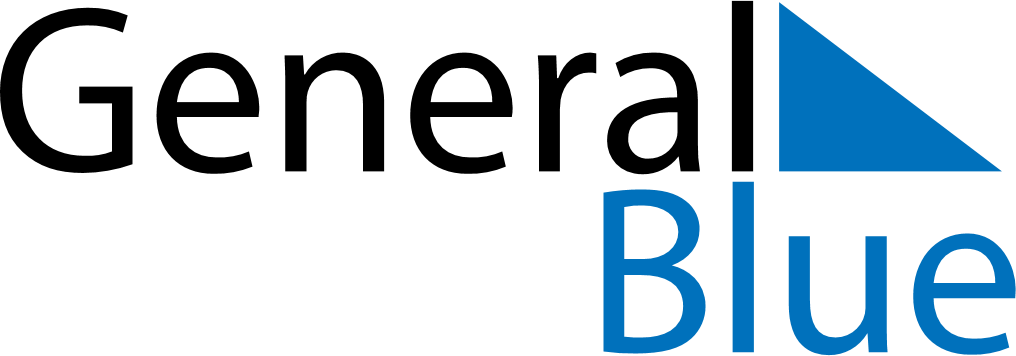 December 2029December 2029December 2029December 2029December 2029December 2029United Arab EmiratesUnited Arab EmiratesUnited Arab EmiratesUnited Arab EmiratesUnited Arab EmiratesUnited Arab EmiratesSundayMondayTuesdayWednesdayThursdayFridaySaturday12345678National DayLaylat al-Mi’raj910111213141516171819202122232425262728293031NOTES